DERS BİLGİLERİDERS BİLGİLERİDERS BİLGİLERİDERS BİLGİLERİDERS BİLGİLERİDERS BİLGİLERİDersKoduYarıyılT+U SaatKrediAKTSBorçlar Hukuku Genel Hükümler IILaw 25243+245Ön Koşul Dersleri-Dersin DiliTürkçe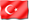 Dersin SeviyesiLisansDersin TürüZorunluDersin KoordinatörüProf. Dr. Nami Barlas Dersi VerenlerProf. Dr. Nami BarlasDersin YardımcılarıArş. Gör. M. Oğuz VuraloğluArş. Gör. Aslı BörekDersin Amacı6098 sayılı Türk Borçlar Kanunu' nun Genel Hükümlerinin değerlendirilmesi, bilimsel ve yargısal kaynaklar ışığında borç ilişkisinin hükümleri ve sona ermesinin irdelenmesiDersin İçeriğiBu dersin kapsamında, eski Borçlar Kanunu ve yeni Borçlar Kanunu ile karşılaştırmalı olarak borçların ifası, borç ilişkilerinin ifa edilmemesi, borç ilişkilerinde özel durumlar (şarta bağlı borçlar, cezai şart), borçlu ve alacaklının birden fazla olması, borcun taraflarında değişiklik ve borcu sona erdiren nedenler ele alınmaktadır.Dersin Öğrenme ÇıktılarıProgram Öğrenme ÇıktılarıÖğretim YöntemleriÖlçme Yöntemleri1) 6098 sayılı Türk Borçlar Kanunu'nun borç ilşkisinin hükümleri ve sona ermesine ilişkin hükümlerini yorumlar,1,3,4,5,6,101,2,3A2) Borç ilişkisinin taraflarındaki değişiklik ile borçlu tarafın ve/veya alacaklı tarafın birden fazla olduğu durumları değerlendirir,2,3,5,10,111,2,3A3) Uygulamada karşılaşılan sorunları yargıtay kararları ışığında çözümler,2,3,5,9,101,2,3,4A4) Mevzuat ve uygulamada yer alan sorunları tartışarak çözüm yolları getirme becerilerini kazanır.1,2,3,9,10,111,2,3,4AÖğretim Yöntemleri:1: Anlatım, 2: Soru-Cevap, 3: Tartışma 4: Pratik ÇalışmaÖlçme Yöntemleri:A: Sınav B: Sunum C: ÖdevDERS AKIŞIDERS AKIŞIDERS AKIŞIHaftaKonularÖn Hazırlık1Borçların ifa edilmesi2İki tarafa borç yükleyen akitlerde ifa ve alacaklı temerrüdü3Borçların ifa edilmemesinin sonuçları4Borçlu temerrüdü5Özellik arzeden borç ilişkileri; üçüncü kişinin fiilini taahhüt, üçüncü kişi yararına sözleşme, alacaklılar arasında teselsül6Müteselsil borçluluk7ARA SINAV8 Şarta bağlı borçlar 9Cezai şart 10Borçların sona ermesi; ibra, yenileme, alacaklı ve borçlu sıfatlarının birleşmesi 11İfa imkansızlığı, takas, zamanaşımı 12Alacağın devri 13Borcun üstlenilmesi14Final için pratik çalışmaKAYNAKLARKAYNAKLARDers KitabıFikret Eren: Borçlar Hukuku Genel Hükümler, İstanbul 2012; Kemal Oğuzman, Turgut Öz: Borçlar Hukuku Genel Hükümler, İstanbul 2012Diğer KaynaklarAhmet M. Kılıçoğlu: Borçlar Hukuku Genel Hükümler, Ankara 2012; Haluk N. Nomer: Borçlar Hukuku Genel Hükümler, İstanbul 2012 vb. diğer temel borçlar hukuku kitaplarıMATERYAL PAYLAŞIMI MATERYAL PAYLAŞIMI DökümanlarÖdevlerSınavlarDEĞERLENDİRME SİSTEMİDEĞERLENDİRME SİSTEMİDEĞERLENDİRME SİSTEMİYARIYIL İÇİ ÇALIŞMALARISIRAKATKI YÜZDESİVize1100Toplam100Finalin Başarıya Oranı60Yıl içinin Başarıya Oranı40Toplam100DERS KATEGORİSİUzmanlık / Alan DersleriDERSİN PROGRAM ÇIKTILARINA KATKISIDERSİN PROGRAM ÇIKTILARINA KATKISIDERSİN PROGRAM ÇIKTILARINA KATKISIDERSİN PROGRAM ÇIKTILARINA KATKISIDERSİN PROGRAM ÇIKTILARINA KATKISIDERSİN PROGRAM ÇIKTILARINA KATKISIDERSİN PROGRAM ÇIKTILARINA KATKISIDERSİN PROGRAM ÇIKTILARINA KATKISINoProgram Öğrenme ÇıktılarıKatkı DüzeyiKatkı DüzeyiKatkı DüzeyiKatkı DüzeyiKatkı DüzeyiKatkı DüzeyiNoProgram Öğrenme Çıktıları123451Hukuki sorunları algılayıp, çözme becerisine, analitik ve eleştirel düşünce yetisine sahip olmakX2Yaşam boyu öğrenme yaklaşımı çerçevesinde, hukuk alanında edinilen bilgileri yenilemeye ve sürekli geliştirmeye yönlendirmekX3Hukuk alanında bilimsel kaynaklara, yargı içtihatlarına hakim olmak, ulusal ve uluslararası alanda karşılaştırmalı hukuk analizleri yapabilmekX4Uzlaşma seçeneklerini geliştirebilmek, yaratıcı ve yenilikçi çözümler üretebilmekX5Hukuk alanında edinilen bilgilerin, sosyal ve iktisadi alana aktarılmasını sağlayan kapsayıcı ve karşılaştırmalı bilgilerle donanımlı olmak, disiplinler arası analiz yetisine sahip olmakX6Küresel ekonominin hukuki sorunlarını algılayıp çözme becerisine sahip olmakX7İngilizceyi kullanarak, güncel hukuki konularda bilgi sahibi olmakX8İkinci bir yabancı dili orta düzeyde kullanabilmekX9Hukuk biliminin mesleki ve bilimsel etik ilkeleri yanında, toplumsal etik değerlere de sahip olmakX10Hukuk alanında etkin yazma, konuşma ve dinleme becerisine sahip olmakX11Bireysel ve/veya ekip çalışması içinde açık fikirli, karşıt görüşlere müsamahalı, yapıcı, özgüven ve sorumluluk sahibi olmak, etkin ve verimli çalışmakXAKTS / İŞ YÜKÜ TABLOSUAKTS / İŞ YÜKÜ TABLOSUAKTS / İŞ YÜKÜ TABLOSUAKTS / İŞ YÜKÜ TABLOSUEtkinlikSAYISISüresi
(Saat)Toplam
İş Yükü
(Saat)Ders Süresi (Sınav haftası dahildir: 14x toplam ders saati)14570Sınıf Dışı Ders Çalışma Süresi(Ön çalışma, pekiştirme)14    342Ara Sınav122Final133Toplam İş Yükü 117Toplam İş Yükü / 25 (s)4,68Dersin AKTS Kredisi 5